Chapter 7: Absolute Value and Reciprocal FunctionsOrder the values from least to greatest.Write the piecewise function that represents each graph.	a) 						b)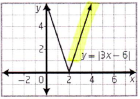 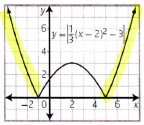 For each absolute value function,	i) sketch the graph,	ii) determine the intercepts	iii) determine the domain and range.	a)   					b)   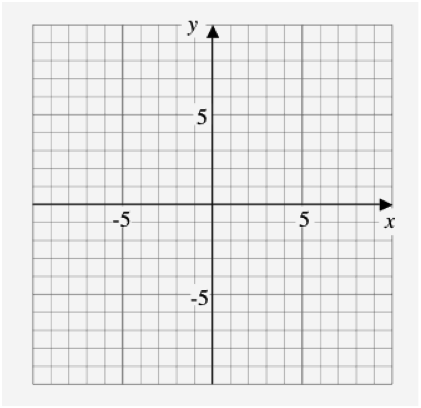 Solve algebraically. Verify your solutions.	a)   					b)   Sketch the graph of  given the graph of  . What is the original function,  ?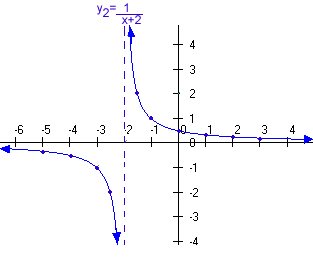 Sketch the graph of  given  . Label the asymptotes, the invariant points, and the intercepts.Chapter 2: TrigonometryDetermine the exact distance, in simplified form, from the origin to a point P (-2, 4) on the terminal arm of an angle.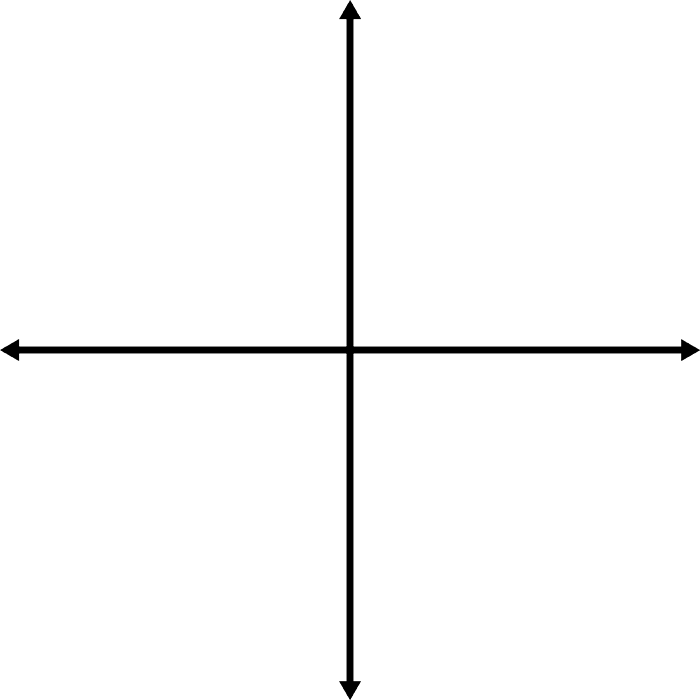 Point P (15,8) is on the terminal arm of angle . Determine the exact values for ,   and  .Sketch each angle in standard position and determine the measure of the reference angle.	a) 			b) 		c) 		d) Determine the exact value of each trigonometric ratio.	a)   					b)   	c)   					d)   Radio collars are used to track polar bears by sending signals via GPS to receiving stations. Two receiving stations are 9 km apart along a straight road. At station A, the signal from one of the collars comes from a direction of  from the road. At station B, the signal from the same collar comes from a direction of  from the road. Determine the distance the polar bear is from each of the stations.In , RT = 2 m, ST = 1.4 m, and . Determine the measure of obtuse  to the nearest tenth of a degree.